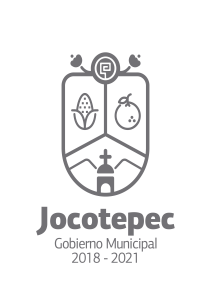 ¿Cuáles fueron las acciones proyectadas (obras, proyectos o programas) o Planeadas para este trimestre?1.-Proyecto de recursos económicos.2.- Proyecto de agenda actualizada de actividades. 3.- Seguimiento de expedientes en tribunales NO CONTEMPLADA. Resultados Trimestrales (Describir cuáles fueron los programas, proyectos, actividades y/o obras que se realizaron en este trimestre). Listado y orden cronológico de los expedientes y de carácter jurídico que integran el departamento jurídico.Contestación de demandas (no contemplada).Presentación de promociones (no contemplada).Verificación y revisión constante de expedientes en tribunales (no contemplada).Sentencias (no contemplada).Conciliación (no contemplada).Montos (si los hubiera) del desarrollo de dichas actividades. ¿Se ajustó a lo presupuestado?Se ajustó a lo presupuestado. En que beneficia a la población o un grupo en específico lo desarrollado en este trimestre.AL Gobierno Municipal en organización e identificación de archivo y pronta actuación legal. A la población en resultados favorables de expedientes y cuidado de los intereses Municipales. ¿A qué estrategia de su POA pertenecen las acciones realizadas y a que Ejes del Plan Municipal de Desarrollo 2018-2021 se alinean?Todas al eje Administración eficiente y eficaz. De manera puntual basándose en la pregunta 2 (Resultados Trimestrales) y en su POA, llene la siguiente tabla, según el trabajo realizado este trimestre.NºESTRATÉGIA O COMPONENTE POA 2019ESTRATEGIA O ACTIVIDAD NO CONTEMPLADA (Llenar esta columna solo en caso de existir alguna estrategia no prevista)Nº LINEAS DE ACCIÓN O ACTIVIDADES PROYECTADASNº LINEAS DE ACCIÓN O ACTIVIDADES REALIZADASRESULTADO(Actvs. realizadas/Actvs. Proyectadas*100)1PROYECTO DE RECURSOS ECONÓMICOS.2150%2PROYECTO DE AGENDA ACTUALIZADA DE ACTIVIDADES.2150%SEGUIMIENTO DE EXPEDIENTES EN TRIBUNALES.55100%TOTAL67%